Fig. S2 - Supplementary Material for Park et al. “When more transmission equals less disease: reconciling the disconnect between disease hotspots and parasite transmission”  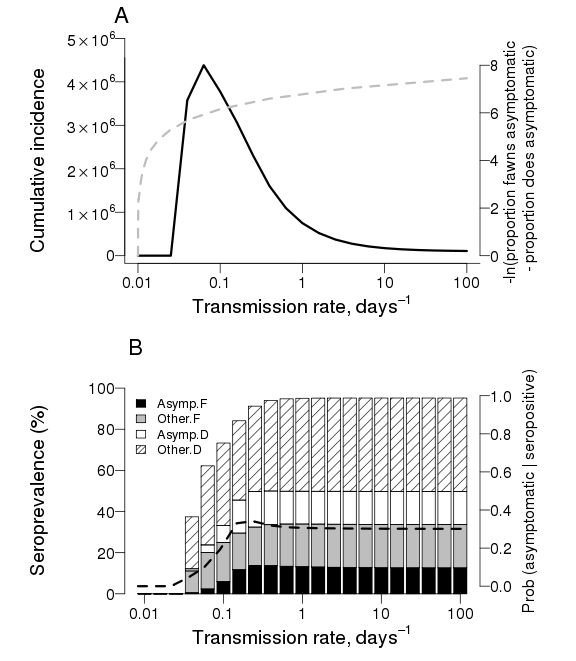 Figure S2. Model predictions under a scenario of long duration of immunity. As Figure 2 but with waning immunity rate (ω) chosen to reflect a mean duration of protection equal to the mean deer lifespan.